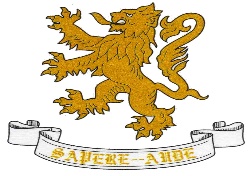 CROMPTON HOUSE SCHOOL 16-19 BURSARY APPLICATIONFinancial Assessment Form1.1	Learner Details1.2 	Address Details2.1	Financial InformationIf you, or your sibling, are in receipt of  Meals, you do not need to provide further financial information on this form.However, where you may be eligible to receive an award as a member of a named vulnerable group, you will need to provide evidence to support that claim related to certain benefit categories over the page.2.2	Household Members2.3	Financial Assessment – IncomeTo be completed by the person(s) responsible for the household billsIf you are not employed, please tick the relevant boxes to indicate the benefit(s) you receive.2.4	Financial Assessment – Other IncomePlease tick the relevant boxes to indicate all other income received into the household2.5 Actual financial need, what do you need the Bursary Fund for, for example travel costs, books, please include amounts, and evidence if necessary.Continued…3.1	EvidenceWhatever you have declared in 2.3 and 2.4 above must be backed up by evidence (photocopies accepted) in order for an assessment to be made.The tables below show the evidence you will need to provide with your application form.Once you have declared and identified your benefits on the application, find ‘Type of Income’ that applies to you in the first column and the ‘Evidence Required’ column will tell you what you need to provide.4.1 		DeclarationPlease read the declaration below and read carefully before signing:I declare that the statements made on this form are true and to the best of my knowledge and belief are correct in every respect.  I undertake to supply any additional information that may be required to verify the particulars given.  I understand that if I refuse to provide information relevant to my claim the application will not be accepted.  I also undertake to inform the school of any alteration to any of the particulars in writing.  I agree to repay the school in full and immediately any sums advanced to me if the information I have given is shown to be false or deliberately misleading.I am aware that the funding covers only this school year and that I must re-apply next year; there is no guarantee that I will receive funding for future years even if I am eligible for the current year.Signed (Learner)  ………………………………………………….		Date:  ………………….Signed (Person 1 or 2)   …………………………………………..		Date:  ………………….Surname / Family NameFirst names(s)Sex (M / F)Date of Birth (dd/mm/yyyy)Age on 31st August 2023(You must be aged 16, 17 or 18 on 31st August 2023 to apply)Home AddressPostcodeHome telephone numberMobile telephone numberE-mail addressAre you and / or your sibling(s) in receipt of free school meals?Yes     /      NoSibling name(s)Person 1Person 2SurnameFirst name(s)Relationship to LearnerTelephonePerson 1Are you employed (YES / NO)If yes, please submit P60 for detailsPerson 2Are you employed (YES / NO)If yes, please submit P60 for detailsBenefit ReceivedIncome SupportJob Seekers AllowanceEmployment Support AllowanceIncapacity BenefitCarer’s AllowanceHousing BenefitCouncil Tax BenefitPerson 1Person 2Other IncomeWorking Tax CreditChild Tax CreditChild BenefitGrants or Bursaries etc.Any other income / benefit – please specify e.g Disability Living AllowanceEmployment Support AllowancePerson 1Person 2ApplicantType of IncomeEvidence RequiredAnnual SalaryP60 for tax year 2022-23, or week 52 (last week in March 2023) payslip or month 12 (March 2023) payslipIncome SupportEntitlement / Award letter – dated within the last 3 monthsJob Seekers AllowanceEntitlement / Award letter – dated within the last 3 monthsDisability Living AllowanceEntitlement / Award letter – dated within the last 3 monthsEmployment Support AllowanceEntitlement / Award letter – dated within the last 3 monthsIncapacity BenefitEntitlement / Award letter – dated within the last 3 monthsCarer’s AllowanceEntitlement / Award letter – dated within the last 3 monthsHousing BenefitEntitlement / Award letter – dated within the last 3 monthsAny Other BenefitEntitlement / Award letter – dated within the last 3 monthsWorking Tax CreditWorking Tax Credit Award Notice marked “2022-23”. Must be for full year and not partial awards (FULL AWARD NOTICE)Child Tax CreditWorking Tax Credit Award Notice marked “2023-23”. Must be for full year and not partial awards (FULL AWARD NOTICE)Child BenefitAward letterGrants or Bursaries etc.Relevant paperwork detailing entitlement and amount paidAny Other IncomeRelevant paperwork